Протокол № 30заседания членов Совета саморегулируемой организации  «Союз дорожно- транспортных строителей «СОЮЗДОРСТРОЙ»г. Москва                                                                               21 ноября 2019 годаФорма проведения: очнаяПрисутствовали члены Совета:Андреев Алексей Владимирович – генеральный директор АО «ДСК «АВТОБАН», Вагнер Яков Александрович – генеральный директор ООО «Стройсервис», Васильев Юрий Эммануилович – генеральный директор ООО «МИП «МАДИ-ДТ», Власов Владимир Николаевич – генеральный директор ПАО «МОСТОТРЕСТ», Гордон Семен Лазаревич – генеральный директор ООО «Лагос», Данилин Алексей Валерьевич – исполнительный директор АО «Сефко», Кошкин Альберт Александрович – президент «СОЮЗДОРСТРОЙ», Любимов Игорь Юрьевич – генеральный директор ООО «СК «Самори», Хвоинский Леонид Адамович – генеральный директор «СОЮЗДОРСТРОЙ».Повестка дня:Рассмотрение заявлений ООО «СПЕЦГЕОСТРОЙ ВД» о приеме в члены «СОЮЗДОРСТРОЙ».По первому вопросу: слово имеет  генеральный директор  «СОЮЗДОРСТРОЙ»  Хвоинский Леонид Адамович – на основании заявлений и предоставленных данных, предлагаю принять в члены «СОЮЗДОРСТРОЙ» ООО «СПЕЦГЕОСТРОЙ ВД». По заключению комиссии по рассмотрению заявления, документы полностью соответствуют требованиям,  установленных в «СОЮЗДОРСТРОЙ».Решили: принять в члены «СОЮЗДОРСТРОЙ» ООО «СПЕЦГЕОСТРОЙ ВД»,  присвоить уровень ответственности возмещения вреда.Присвоить право осуществлять строительство, реконструкцию, капитальный ремонт объектов капитального строительства в отношении объектов капитального строительства (кроме особо опасных, технически сложных и уникальных объектов капитального строительства, объектов использования атомной энергии) в отношении организации - члена Союза: ООО «СПЕЦГЕОСТРОЙ ВД».Голосовали:За – 9 голосов, против – нет, воздержался – нет.Председатель Совета                                                                   Кошкин А.А.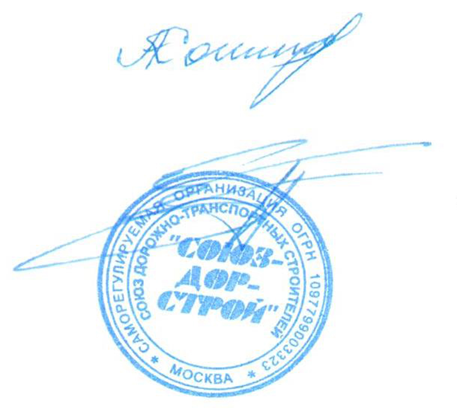 Секретарь Совета                                                                        Суханов П.Л.П/ПНаименование организацииКФ возмещения вредаКФ дог. обязательств1ООО «СПЕЦГЕОСТРОЙ ВД»до 60 млн руб. (1 уровень ответственности члена СРО)Не заявляют